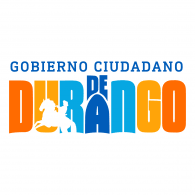 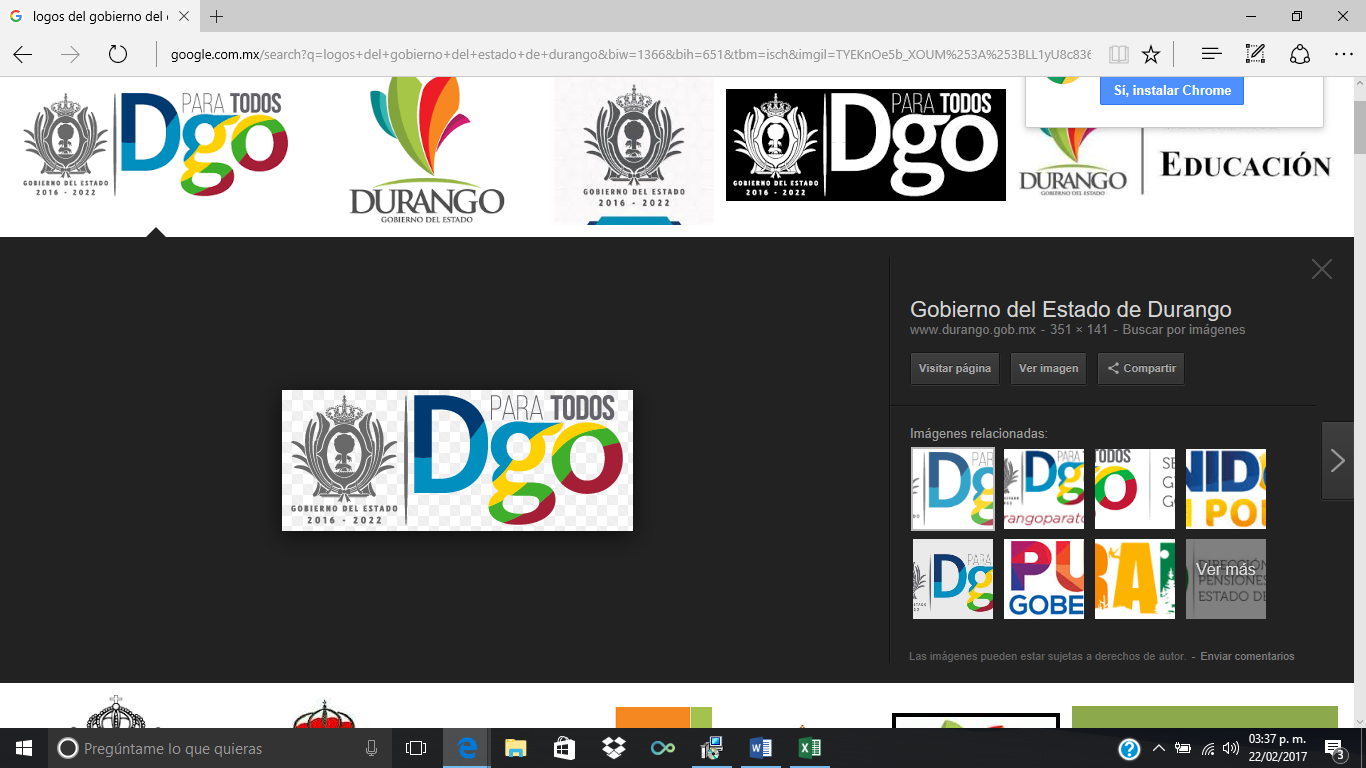 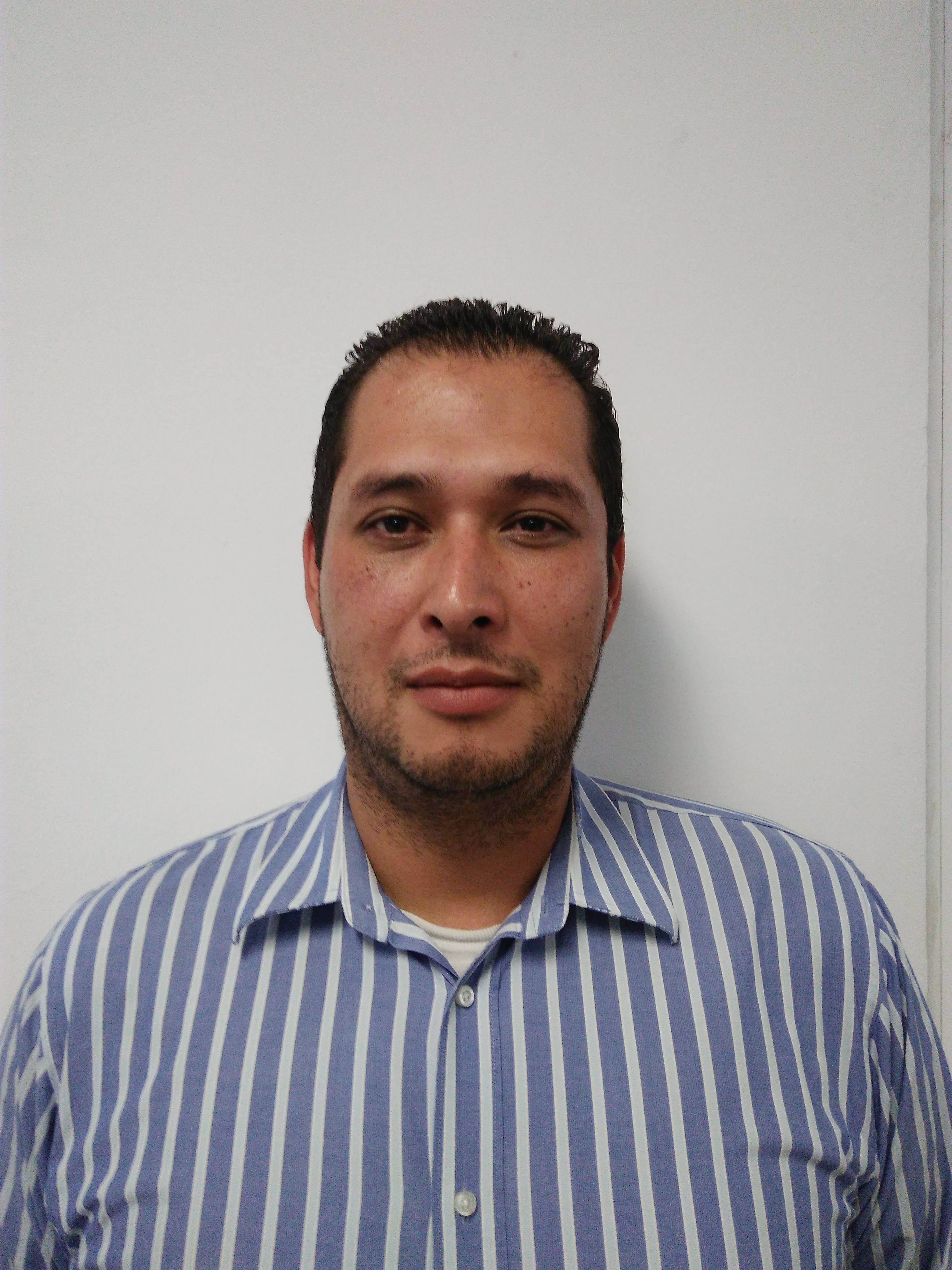 Licenciatura en Derecho egresado de la Universidad Juárez del Estado de Durango (2002-2006)Licenciado en DerechoSubdirector Jurídico en Sistema para el Desarrollo Integral de la Familia del Municipio de Durango (DIF) 01 de Septiembre del 2016 a la fechaAuxiliar Técnico del Distrito IV del Registro Federal Electoral del Instituto Federal de Electores. Octubre de 1999 a marzo de 2000.Pasante de Derecho en Bufete Jurídico “Rosales Badillo” de Mayo de 2002 a septiembre de 2007Titular de Despacho en Despacho jurídico “Alarcón Arteaga” de Febrero de 2011 a la fecha.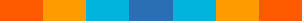 